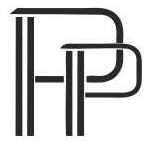 PP ASSOCIATES
ELECTRICAL & AIR-CONDITIONING
CONSULTANTSFirst Floor, No. 15-16, kalidas Road, Ram Nagar,
Coimbatore 641 009  +91-422-2233-935
@ ppassociatescbe@gmail.comNameNameAddressAddressMobile NumberMobile NumberMail idMail idDesignationDesignationOrganisationOrganisationPlacePlaceBUILDING CATEGORYBUILDING CATEGORYBUILDING CATEGORYUpto 2500 Sq.Ft Upto 2500 Sq.Ft Upto 3000 Sq.Ft Upto 3000 Sq.Ft PAYMENT DETAILSPAYMENT DETAILSPAYMENT DETAILSAmount PaidAmount PaidModeModeNEFT DetailsNEFT DetailsDD Number / DateDD Number / DateBANK DETAILSBANK DETAILSBANK DETAILSAccount HolderAccount HolderP P AssociatesBank NameBank NameCity Union Bank LtdAccount TypeAccount TypeCURRENT Account NumberAccount Number034109000080942Bank BranchBank BranchRam NagarIFS CodeIFS CodeCIUB0000034GST NumberGST Number33AULPS8713M1ZZDETAILS ATTACHED DETAILS ATTACHED DETAILS ATTACHED Working PlanWorking PlanSite PlanSite PlanTerrace FloorTerrace FloorInterior PlanInterior PlanStructural DrawingStructural DrawingElevationElevationREQUIREMENTREQUIREMENTREQUIREMENTsurveillance camerasurveillance cameraNo of TVNo of TVNo of TelephoneNo of TelephoneSecurity AlarmSecurity Alarm"No of Air Conditioning
(Hall / Dining / Bedroom)""No of Air Conditioning
(Hall / Dining / Bedroom)"PREFERRED LOCATION OF BELOW DETAILSPREFERRED LOCATION OF BELOW DETAILSPREFERRED LOCATION OF BELOW DETAILSUPSUPSDistribution BoardDistribution BoardAir Condition Indoor UnitsAir Condition Indoor UnitsAir Condition outdoor UnitsAir Condition outdoor UnitsSolar Water Heater (Yes / No)Solar Water Heater (Yes / No)Bore Well (Yes / No)Bore Well (Yes / No)OHT Motor (Yes / No)OHT Motor (Yes / No)Pumps  (Yes / No)Pumps  (Yes / No)Automatic Water Level Controller
(Yes / No)Automatic Water Level Controller
(Yes / No)Any Special RequestAny Special RequestNOTE :
1.All the drawings required in Auto CAD format.
2.Only one time correction is accepted.
3.Standard heights are mentioned. Architect / Clients may change the levels according to their convenience.
4.All the Technical Information rights are reserved to P P ASSOCIATES.
5. 100% Advance along with your Order and Related Drawings is required.NOTE :
1.All the drawings required in Auto CAD format.
2.Only one time correction is accepted.
3.Standard heights are mentioned. Architect / Clients may change the levels according to their convenience.
4.All the Technical Information rights are reserved to P P ASSOCIATES.
5. 100% Advance along with your Order and Related Drawings is required.NOTE :
1.All the drawings required in Auto CAD format.
2.Only one time correction is accepted.
3.Standard heights are mentioned. Architect / Clients may change the levels according to their convenience.
4.All the Technical Information rights are reserved to P P ASSOCIATES.
5. 100% Advance along with your Order and Related Drawings is required.TERMSTERMSTERMSWe will be sending the softcopy drawings and BOQ within 7 working days from date of confirmation and Payment.We will be sending the softcopy drawings and BOQ within 7 working days from date of confirmation and Payment.We will be sending the softcopy drawings and BOQ within 7 working days from date of confirmation and Payment.PP ASSOCIATES
ELECTRICAL & AIR-CONDITIONING
CONSULTANTS  First Floor, No. 15-16, kalidas Road, Ram Nagar,
  Coimbatore 641 009  +91-422-2233-935
 @ ppassociatescbe@gmail.com